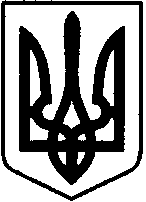 УКРАЇНАСарненська районна радаРІВНЕНСЬКОЇ ОБЛАСТІ(Восьме скликання)РОЗПОРЯДЖЕННЯголови районної радивід «17» грудня 2021 року						                       №  103Відповідно до частин четвертої, десятої статті 46, пункту 1 частини шостої статті 55 Закону України «Про місцеве самоврядування в Україні»,
статті 2.6. Регламенту районної ради, листа Сарненської районної державної адміністрації від 17 грудня 2021 року № 01//33-870/21:Скликати позачергову сьому сесію районної ради восьмого скликання та провести пленарне засідання позачергової сьомої сесії 21 грудня 2021 року 
об 11.00 у сесійній залі районної ради (м. Сарни, вул. Демократична, 51) 
з орієнтовним порядком денним, що додається.Виконавчому апарату районної ради:2.1. довести до відома депутатів дату, час, місце проведення та
 орієнтовний порядок денний позачергової сьомої сесії районної ради; 2.2. забезпечити депутатів матеріалами позачергової сьомої сесії районної ради;2.3. повідомлення про скликання сьомої сесії районної ради оприлюднити на офіційному веб-сайті Сарненської районної ради.3. Контроль за виконанням розпорядження залишаю за собою.Голова ради                                                                                        Я.В. ЯковчукОРІЄНТОВНИЙ ПОРЯДОК ДЕННИЙПОЗАЧЕРГОВОЇ СЬОМОЇ СЕСІЇСарненської районної ради восьмого скликання21 грудня 2021 рокуГолова ради                                                                                        Я.В. ЯковчукПро скликання позачергової сьомої сесії районної ради восьмого скликанняДодатокдо розпорядження голови Сарненської районної радивід «17» грудня 2021 року№ 103Про орієнтовні строки проведення звітів депутатів Сарненської районної ради восьмого скликання перед виборцями.Про Положення про уповноважену особу Сарненської районної ради.Про план роботи районної ради на 2022 рік.Про план діяльності районної ради з підготовки регуляторних актів на 2022 рік.Про передачу транспортного засобу з комплектуючими ГАЗ 3110 із спільної власності територіальних громад Сарненського району у комунальну власність Сарненської міської ради.Про списання з балансу Сарненської районної ради майна спільної власності територіальних громад Сарненського району.Про внесення змін до рішення районної ради від 15 грудня 2020 року № 13 «Про безоплатну передачу земельних ділянок із спільної власності територіальних громад Сарненського району у комунальну власність Сарненської міської ради Сарненського району Рівненської області».Про внесення змін до рішення Сарненської районної ради від 01.07.2011 № 244 «Про вступ Сарненської районної ради до Всеукраїнської Асоціації органів місцевого самоврядування «Української асоціації районних та обласних рад».Про зняття з контролю рішень районної ради, як таких, що виконані або втратили чинність.Про внесення змін до районного бюджету Сарненського району
на 2021 рік (17316200000).    Про районний бюджет Сарненського району на 2022 рік (17316200000).    Різне.